人文社會學院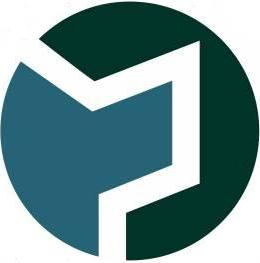 大講堂使用申請單申請日：＿＿年＿＿月＿＿日                               人字                    號1110331版國立清華大學場地使用切結書場地使用日期：___年___月___日 ~ ___年___月___日活動名稱：__________________________________________________________使用場地：□ 人社院大講堂  □ C310會議室  □ A202演講廳  
          □ 其他___________________________(若不只一處，請完整填寫)本場地使用單位(立切結書者)已詳閱並知悉貴校「場地設備管理使用及收支管理要點」
、「人文社會學院大講堂使用管理辦法」、「人社院大講堂收費標準」及「人社院A202演講廳/C310會議室收費標準」等相關場地使用規則，於本活動期間使用上列場地願意遵守規定，若違反將自行負擔相關法律責任，並承諾：一、本場地使用單位資格及活動性質符合規定，未涉及政治性、宗教性、商業性宣傳或有違
    反善良風俗、影響校方校譽或公共安全之虞。如有影響教學、研究、安全、其他校務運
    作之情事，或違背法令及校方相關規定時，同意立即停止其使用。二、本活動辦理方式(請勾選及填寫)：三、活動結束會依貴校及新竹市環保局相關規定分類垃圾並攜離校園；若因本活動未妥善處
    理致貴校受罰，相關罰鍰由本場地使用單位負擔。四、本場地使用單位確實為本活動投保公共意外責任險，若因本活動造成之意外事故，由本
    場地使用單位負全責。
此致國立清華大學
【立切結書者】本場地使用單位：_______________ (蓋章) 負責人：__________ (簽章)聯絡電話：_______________ 聯絡地址：________________________________※備註：場地使用單位/核章者：        1.本校行政、教學單位：單位主管核章。        2.本校學生團隊:(1)社團:課外活動組主管核章。                       (2)非屬學生社團:請院系所主管核章或請導師、實驗室教授核章。        3.校外單位:請蓋公司章及負責人章。中   華   民   國_____年_____月_____日申請單位用途說明□ 檢附活動企劃書□ 檢附活動企劃書□ 檢附活動企劃書申  請  人電    話E-Mail使用日期及  時  段         年     月     日（      ）         年     月     日（      ）         年     月     日（      ）         年     月     日（      ）         年     月     日（      ）         年     月     日（      ）         年     月     日（      ）使用日期及  時  段08：00~12：0013：00~17：0018：00~22：0008：00~12：0013：00~17：0018：00~22：0008：00~12：0013：00~17：0018：00~22：0008：00~12：0013：00~17：0018：00~22：0008：00~12：0013：00~17：0018：00~22：0008：00~12：0013：00~17：0018：00~22：0008：00~12：0013：00~17：0018：00~22：00預計人數                     人                      人 備註付費設備□300吋單槍投影機  □空調系統  □舞台燈具外借  □貴賓室(依收費標準，按時段收費)□300吋單槍投影機  □空調系統  □舞台燈具外借  □貴賓室(依收費標準，按時段收費)□300吋單槍投影機  □空調系統  □舞台燈具外借  □貴賓室(依收費標準，按時段收費)□300吋單槍投影機  □空調系統  □舞台燈具外借  □貴賓室(依收費標準，按時段收費)□300吋單槍投影機  □空調系統  □舞台燈具外借  □貴賓室(依收費標準，按時段收費)□300吋單槍投影機  □空調系統  □舞台燈具外借  □貴賓室(依收費標準，按時段收費)□300吋單槍投影機  □空調系統  □舞台燈具外借  □貴賓室(依收費標準，按時段收費)應繳金額(由人社院填寫)□ 校外一級收費□ 校內二級收費□ 校內三級收費□ 院內四級收費□ 校外一級收費□ 校內二級收費□ 校內三級收費□ 院內四級收費□ 清潔費/使用收費      元/時段；共   時段。□ 加班費       元/時段；共   時段。合計 新台幣    萬    仟    佰    拾    元整□ 清潔費/使用收費      元/時段；共   時段。□ 加班費       元/時段；共   時段。合計 新台幣    萬    仟    佰    拾    元整□ 清潔費/使用收費      元/時段；共   時段。□ 加班費       元/時段；共   時段。合計 新台幣    萬    仟    佰    拾    元整□ 清潔費/使用收費      元/時段；共   時段。□ 加班費       元/時段；共   時段。合計 新台幣    萬    仟    佰    拾    元整□ 清潔費/使用收費      元/時段；共   時段。□ 加班費       元/時段；共   時段。合計 新台幣    萬    仟    佰    拾    元整繳款方式(由人社院填寫)□ 校內單位轉帳，請填轉帳單。□ 現金繳款，請持繳款單至出納組繳費。□ 校內單位轉帳，請填轉帳單。□ 現金繳款，請持繳款單至出納組繳費。□ 校內單位轉帳，請填轉帳單。□ 現金繳款，請持繳款單至出納組繳費。□ 校內單位轉帳，請填轉帳單。□ 現金繳款，請持繳款單至出納組繳費。□ 校內單位轉帳，請填轉帳單。□ 現金繳款，請持繳款單至出納組繳費。(本單位不收現金)(本單位不收現金)1.申請人簽章1.申請人簽章2.申請單位簽章2.申請單位簽章2.申請單位簽章2.申請單位簽章3.收受申請人3.收受申請人4.場地承辦人 4.場地承辦人 5.院    長 5.院    長 5.院    長 5.院    長 6.場館人員6.場館人員□ 繳款收據編號：□ 轉帳單入帳日期：□ 繳款收據編號：□ 轉帳單入帳日期：□ 同意 □ 不同意□ 同意 □ 不同意□ 同意 □ 不同意□ 同意 □ 不同意□校內單位
  申請使用□實際無與校外單位合辦。□實際有與校外單位______________________________合辦。□校外單位
  申請使用□實際無與校內單位合辦，不會以校內單位名義申請使用或以
  校方主協辦活動之名進行活動宣傳。□實際有與校內單位______________________________合辦。